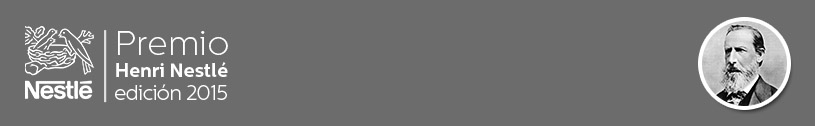 Formulario de inscripción para cooautores.En mi calidad de coautor, con respecto a la participación en el Concurso Premio Henri Nestlé edición 2015 a la investigación en nutrición y salud, vengo en señalar lo siguiente:Participo en el grupo que desarrolló el trabajo titulado: .…………………………………………………………………………………………………….….Estoy de acuerdo en que conforme al Reglamento del Concurso, el Postulante designado por el grupo es: 1. Nombre del Coautor:………………………………………………………………………… 2. Nacionalidad: ………………………………………………………………………………… 3. DNI/ LC/ LE: …………………………………………………………………………………4. Teléfono particular o móvil: ………………………………………………………………5. Lugar de Trabajo: ……………………………………………………………………………6. Título Profesional: ……………………………………………………………………………7. Teléfono trabajo: ……………………………………………………………………………..8. Cargo Actual: …………………………………………………………………………………9. Correo Electrónico: …………………………………………………………………………Por favor, adjuntar copia de documento de identidad. Adjuntar trabajo y resumen de trabajo (máximo 250 palabras).Para categoría estudiantes: Adjuntar certificado de alumno regular donde conste que está cursando el último año de la carrera.Mediante la suscripción del presente formulario acepto y tomo conocimiento de los términos y condiciones del reglamento de participación del concurso PREMIO HENRI NESTLE A LA INVESTIGACIÓN EN NUTRICIÓN Y SALUD, así también, como de las decisiones que posteriormente pueda adoptar Nestlé Argentina S.A. en relación con cualquier punto o cuestión prevista o no en las mismas. 